OPERATIONSKS1 – 2001 Paper1.3 and 62.+--3.0KS1 – 2002 Paper4.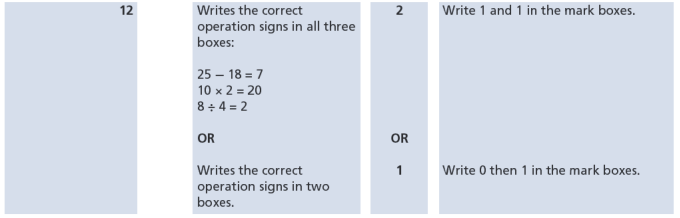 KS1 – 2003 Paper 15.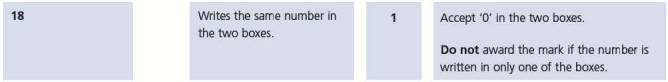 6.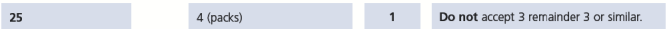 KS1 – 2003 Paper 27.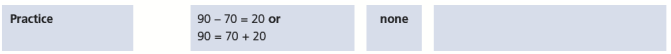 8.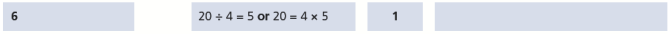 9.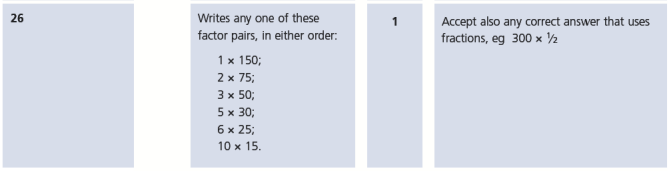 KS1 – 2004 Paper 210.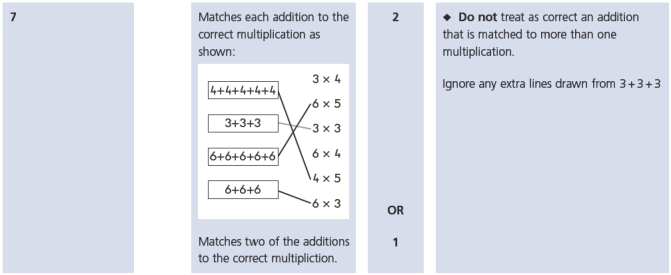 KS1 – 2005 Paper 211.The first and the last number must be the same.The middle number must be the first number multiplied by 2Ex. 6 x 2  12 / 2  6 etc.KS1 – 2007 Paper 112.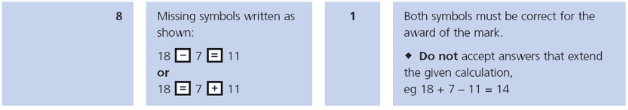 13.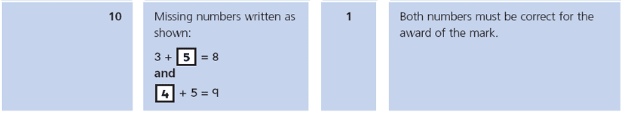 KS1 – 2009 Paper 214.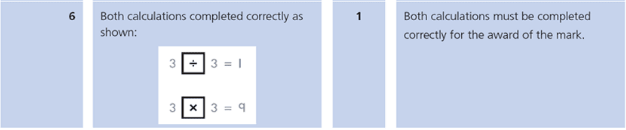 15.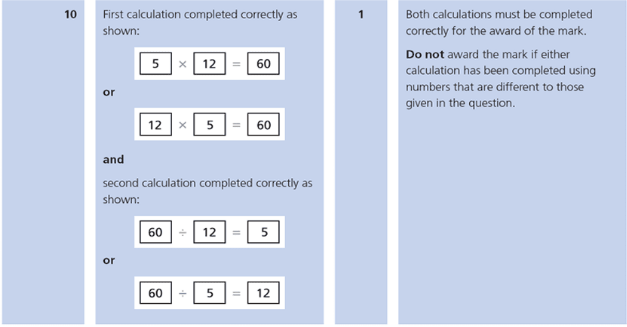 KS1 – 2016 Paper - Reasoning16.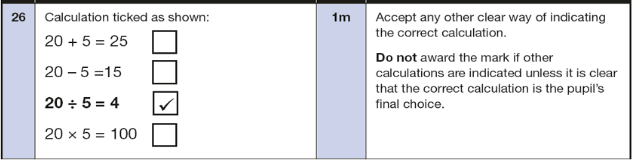 17.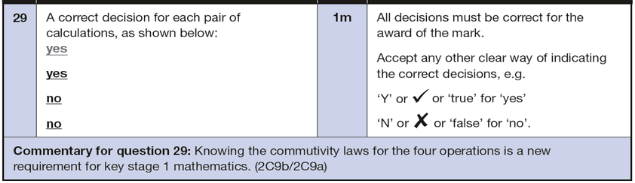 KS1 – 2016 Paper – Reasoning (Second)18.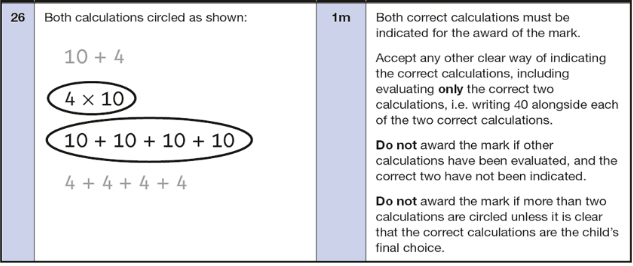 19.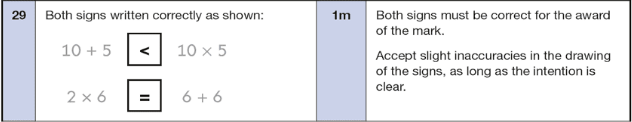 KS1 – 2018 Paper – Reasoning20.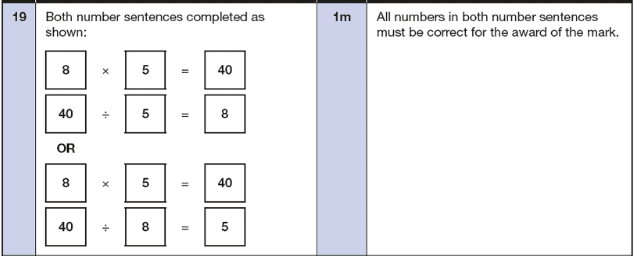 KS1 – 2019 Paper – Reasoning21.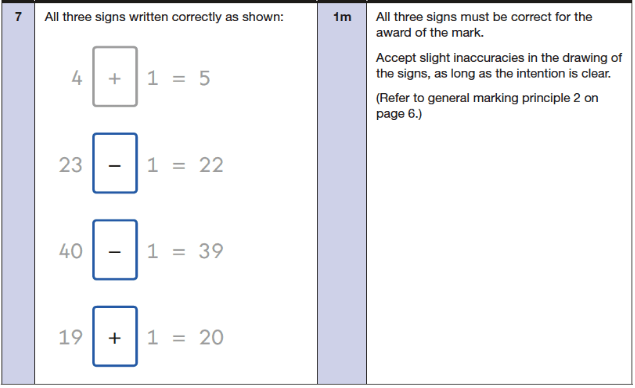 22.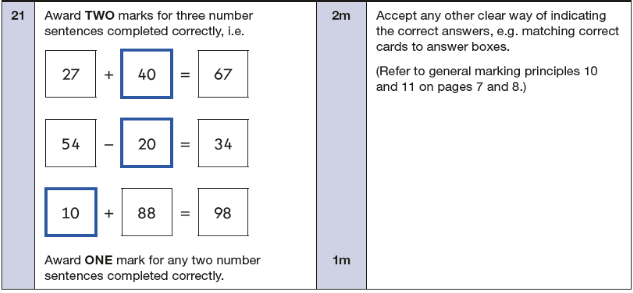 KS1 – 2022 Paper – Reasoning23.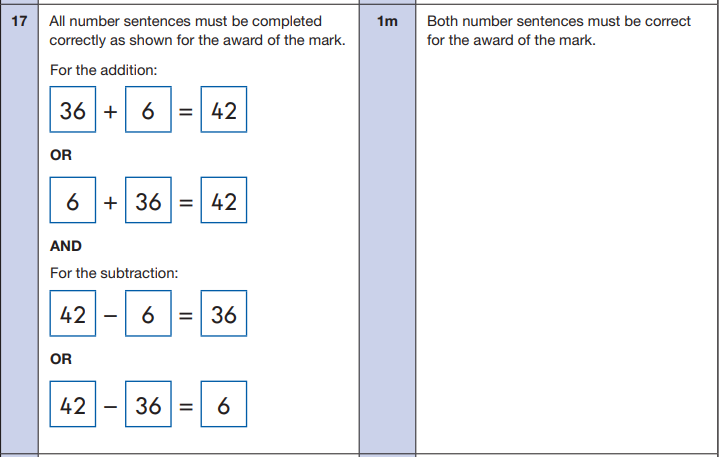 